/  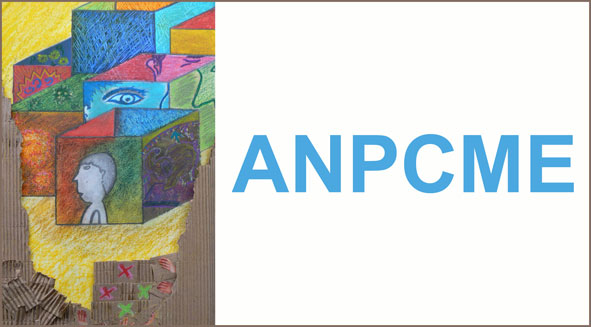 Journées de Formation de « La Bussière »Psychiatrie et Territoires : le secteur réaffirmé Du 27 au 29 septembre 2017Centre Européen de la Jeunesse - STRASBOURGPublic concerné :Tout praticien et soignant exerçant au sein des C.H.U, C.H.G, E.P.S.M, C.H.S et E.S.PI.CPRE-PROGRAMME Psychiatrie et Territoires : le secteur réaffirmé Mercredi 27 septembre 201717h00		Accueil 17h30 - 18h00     Ouverture des journées                                	Dr Marie-Noëlle PETIT, Présidente de l’ANPCME                              	Présentation CEJ et organisation locale			Dr Edmond PERRIER, psychiatre - EPS Alsace-NordMme Tina MULCAHY, directrice - CEJ Strasbourg18h00 - 19H30    A propos d’une conférence européenne de psychiatrieDr Christian MÜLLER, Président de la Conférence Nationale des Présidents de CME de CHSTable ronde avec les représentants européens : Allemagne, Belgique, Luxembourg, Espagne, Pologne		20h00                	Repas pris en communJeudi 28 septembre 20179h00 - 9h30   	Discours introductif : Psychiatrie et projet territorial de santé mentale Dr Christian MÜLLER, président de la Conférence Nationale des Présidents de CME de CHS9h30 - 10h00 	Les grandes orientations pour la psychiatrie                        	Mr Thierry KURTH, chef du bureau "prises en charge post-aiguës, maladies chroniques et santé mentale" à la DGOS 10h00 - 10h30  	Territorialité et psychiatrie : Le point de vue des élus locaux                          	Mr Jean-Pierre BOUQUET, Fédération des Maires de France 10h30 - 11h00  	Pause 11h00 - 12h00     Soins primaires : Quelle place pour le secteur ? Docteur Jean Christophe CALMES DE FRONTIGNAN, membre du Conseil d’Administration de la Fédération des Soins Primaires12h00 - 12h30     Débat avec la salle 12h30 		Repas sur place 14h00 - 15h30     Psychiatrie de secteur, champ médicosocial : quelle complémentarité ? Mr David CAUSSE, coordonnateur du pôle santé-social et directeur du secteur sanitaire de la FEHAP Mme Claude FINKELSTEIN, Présidente de la FNAPSYMr Jacques MARESCAUX, Président de Santé Mentale France Mr Pascal MARIOTTI, Président de l’ADESMMr Brice MENDES, délégué départemental de la Fédération des Acteurs de la Solidarité dans le Bas-Rhin (67)Mme  Marie-Jeanne RICHARD, Vice-Présidente de l’UNAFAM 15h30 - 16h00   	Débat avec la salle16H00 - 16H30  	Pause	16h30 - 17h00     Groupement Hospitalier de Territoire, Communauté Psychiatrique de Territoire, Projet Territorial de Santé Mentale un an après, où en est-on ?Dr Sylvie PERON, Présidente de la CME - CH Henri Laborit, Poitiers17h00 - 18h00	Billet d’humeur			Animateurs : Dr Bernard CAZENAVE, Chef de Pôle - CH des Pyrénées, PauDr Edmond PERRIER, psychiatre - EPS Alsace-Nord18h00 -19h00	Assemblée générale de l’ANPCME20h00		Repas convivial et soirée musicale sur placeVendredi 29 septembre 20179h00 - 9h30         Du Groupement Hospitalier de Territoire à la Communauté Psychiatrique de Territoire : A propos d’une expérience concrète sur Toulouse                            	Dr Radoine HAOUI, Président de la CME - CH Gérard-Marchant, Toulouse9h30 - 10h00       GHT Paris, Psychiatrie et Neurosciences : Etat des lieux et perspectives                            	Dr Catherine BOITEUX, Vice-Présidente CMG GHT Paris, Psychiatrie et Neurosciences – Centre Hospitalier Sainte-Anne, Paris10h00 - 10h30   	Actualités de l’ANAP  Mme Corinne MARTINEZ 10h30 - 11h00   	Pause 11h00 - 11h30  	Articulation soins somatiques et soins psychiatriques dans le parcours de vie                            	Dr Nabil HALLOUCHE, Président de l’ANP3SM 11h30 - 12h00  	Débat avec la salle                   12h00 		Repas sur place14h00 - 14h30 	Prévenir les moments de violence en institution : retour sur le groupe de                         	Travail HAS                        	Dr Marie-Thérèse LORIANT, CH Montperrin, Aix en Provence14h30 - 15h00  	ASCODOCPSY : Evolution du réseau documentaire et nouveaux enjeux Mme Nathalie BERRIAU, coordinatrice ASCODOCPSY, réseau documentaire en santé mentale – CH St Jean de Dieu, Lyon15h00 - 15h30     Echanges avec la salle 16h00                  	Conclusion des journéesDr Marie-Noëlle PETIT, Présidente de l’ANPCME